Zadanie 1. Przeczytaj wspólnie z rodzicami wiersz pt. Tydzień dzieci miał siedmioro , a następnie odpowiedz na pytania- ile tydzień miał dzieci, - wymień imiona tych dzieći,- jaki dzień tygodnia szukał kota w worku,- czym czwartek zaszywał dziury w niebie.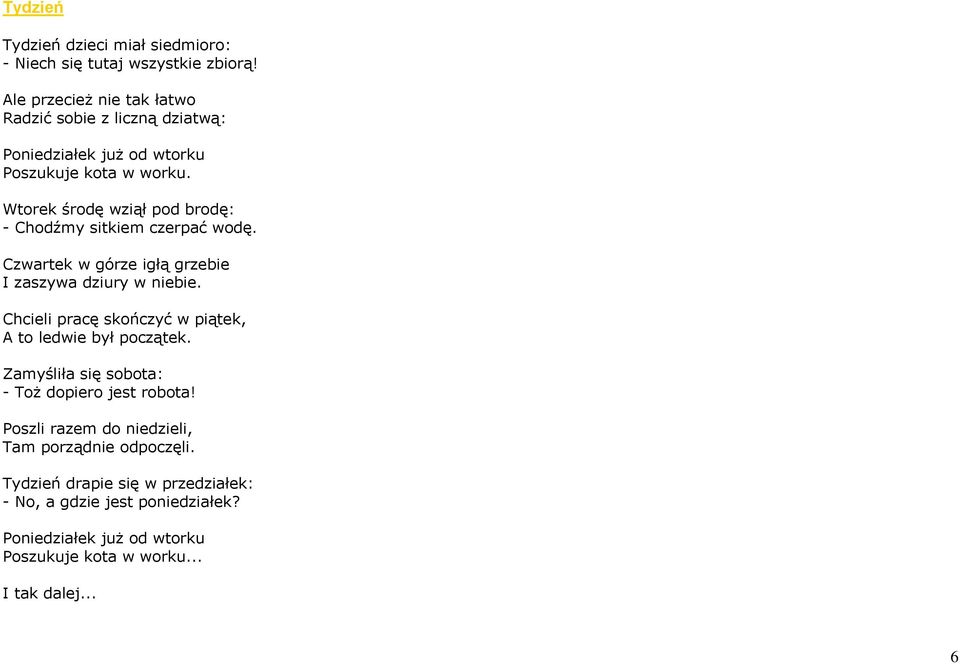 Zadanie 2.                                                                                                                                                                          Połącz kolejne liczby z kolejnymi dniami tygodnia.                            CZWARTEK                            PONIEDZIAŁEK                            SOBOTA                            WTOREK                            ŚRODA                            NIEDZIELA                            PIĄTEKZadanie 3.Połącz odpowiednie liczby z kolejnymi nazwami miesięcy.1                            LISTOPAD2                            WRZESIEŃ3                            KWIECIEŃ4                            MAJ5                           STYCZEŃ6                           LIPIEC7                          LUTY8                          MARZEC9                          CZERWIEC10                        GRUDZIEŃ11                        SIERPIEŃ12                        PAŹDZIERNIKZadanie 4. Wytnij ilustracje przedstawiające pory roku, ułóż je w odpowiedniej kolejności. Rozetnij niżej umieszczone obrazki i przyporządkuj je do odpowiedniej pory roku.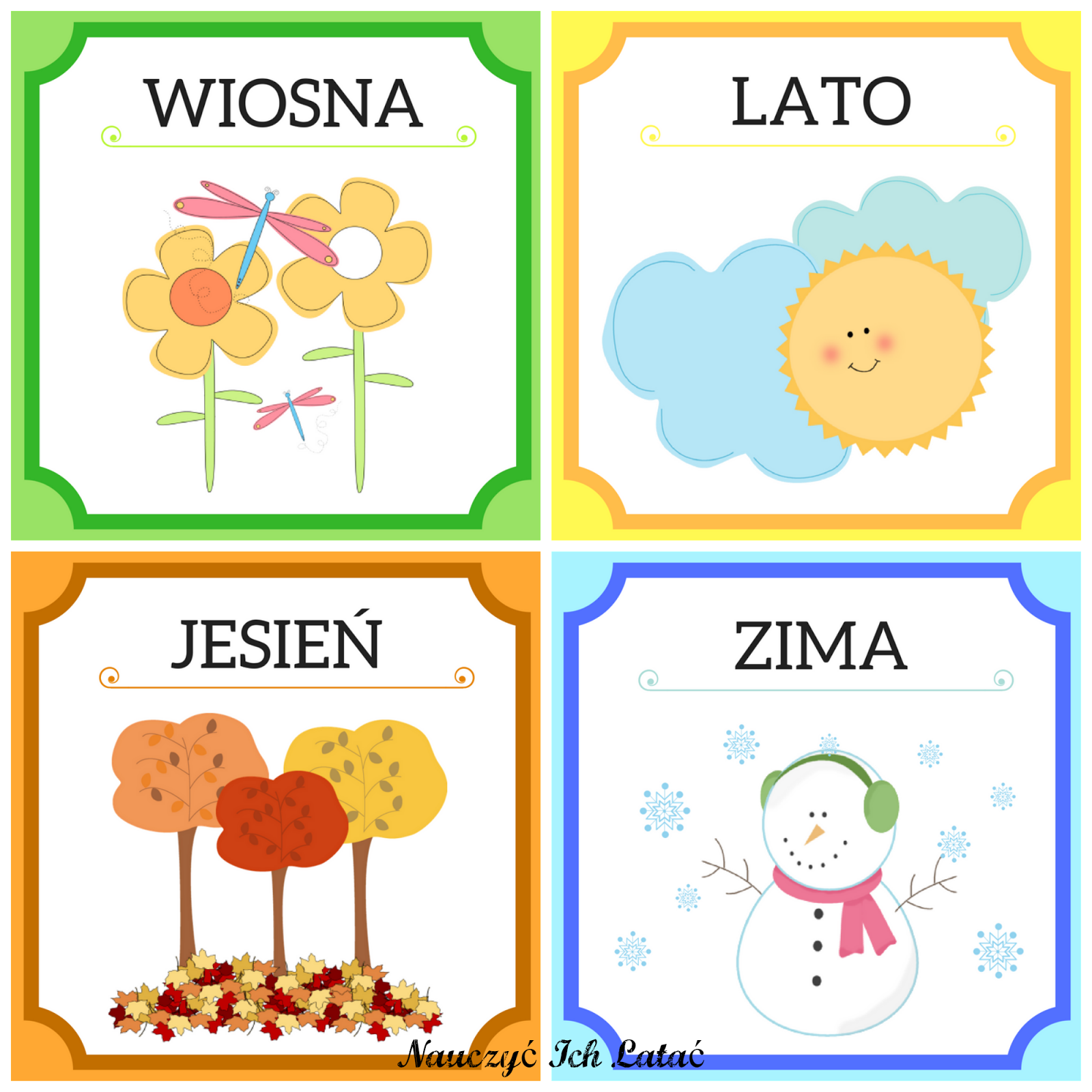 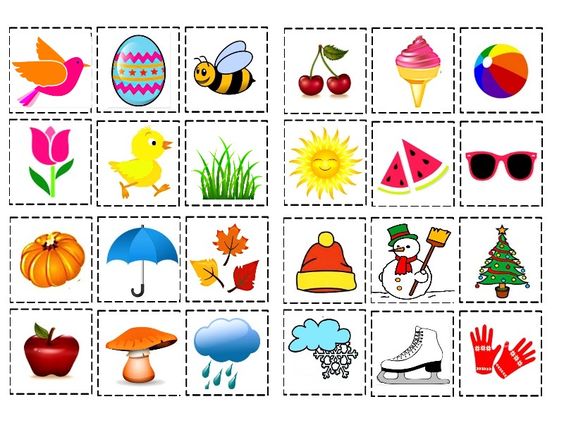 Zadanie 5. Wykonaj swój własny tygodniowy kalendarz pogody . Jako pomoc przedstawię ci zdjęcie przykładowego. Poproś o pomoc mamę w narysowaniu tabeli i napisaniu dni tygodnia.  Przez cały tydzień zaczynając od poniedziałku codziennie rano obserwuj pogodę i zaznacz ją za pomocą symboli w kalendarzu.Wydrukuj kilka kopii symboli aby wystarczyły ci na cały tydzień. Uzupełniony kalendarz zachowaj do oceny – proszę również o przesłanie zdjęcia.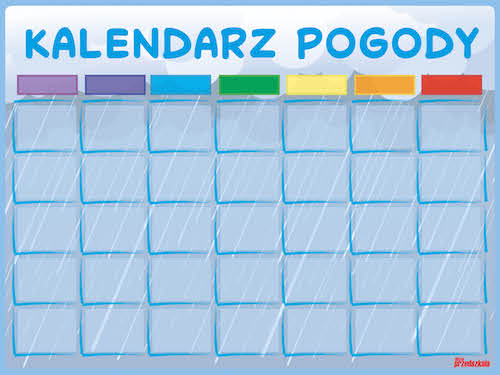 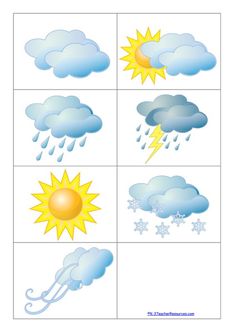 Zadanie 6 Narysuj po śladzie .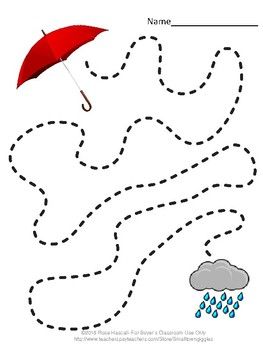 Zadanie 7. Zapełnij oznaczone pola plasteliną.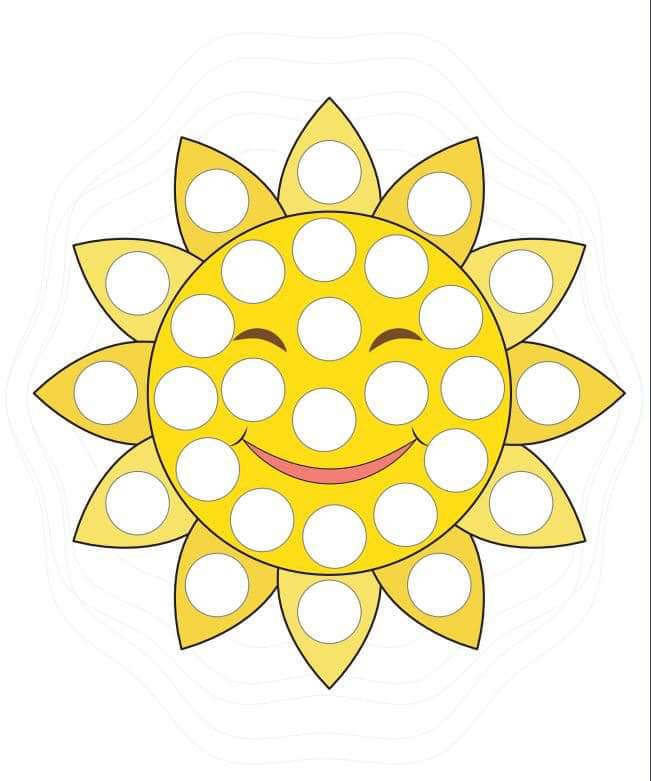 Zadanie 8. Wykonaj pracę Drzewo w czterech porach roku. Potrzebne będą ci farby, patyczki do uszu możesz też wykorzystać palce. Wydrukuj szablon drzewa tyle razy ile mamy por roku, naklej na kartki z bloku a następnie dobierając kolory charakterystyczne dla danej pory roku wykonaj prace.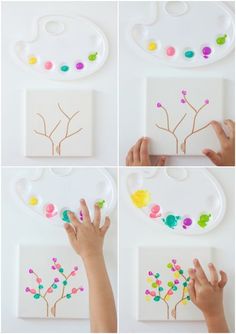 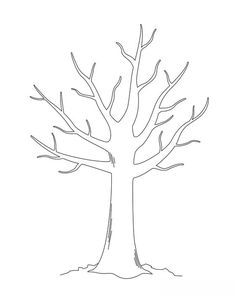 Zadanie 9. Policz i zaznacz odpowiednią liczbę .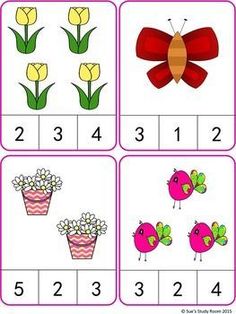 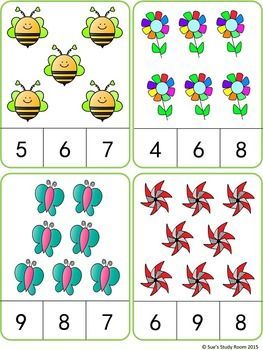 Zadanie 10. 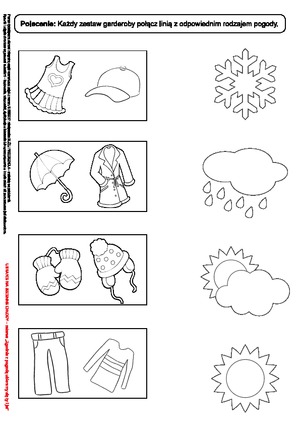 Zadanie 11.Zabawy korekcyjne cz. 2 Pamiętajcie o krótkiej rozgrzewce zanim zaczniecie ćwiczyć.Pastowanie podłogi. Przybory: dwie ściereczki dla każdej osoby.Dziecko siedzi w siadzie klęcznym z dłońmi opartymi na ściereczkach. Tułów nisko pochylony do przodu (klatka piersiowa przy udach). Na sygnał dziecko wykonuje ruchy okrężne, prawo – lewo, przód – tył). Ćwiczenie wykonujemy bez odrywania klatki piersiowej od ud.Schowaj się za stołkiem.Przyrządy: jeden stołeczek.Dziecko w siadzie klęcznym przy stołeczku w pewnej odległości od stołka. Ręce wyprostowane, dłonie oparte na stołku. Na hasło: Schowaj się za stołkiem dziecko wykonuje opad tułowia w przód, tak, aby plecy znajdowały się poniżej poziomu stołeczka. Na hasło: Popatrz nad stołeczkiem, dziecko wraca kompozycji wyjściowej. Lampa – nos – podłogaDziecko leży przodem na podłodze (na brzuchu), twarzą do rodzica. Na sygnał rodzica dziecko odrywa głowę od podłogi, ręce układają się w „skrzydełka”. Utrzymując taką pozycję dziecko musi pokazać palcem wskazującym obu rąk równocześnie wymienione przez rodzica przedmioty: lampa, nos, podłoga. Wypchnij piłkę.Przybory: piłka o dowolnych wymiarach.Dziecko leży na brzuchu głową w stronę rodzica. Nogi są wyprostowane i złączone, głowa 
i ręce uniesione nad podłogę w pozycji „skrzydełek”. Dziecko wypychając piłkę oburącz sprzed klatki piersiowej podaje ją rodzicowi. Liczy się celność podań i utrzymanie pozycji. Kipi kaszaPrzybory: piłka o dowolnych wymiarach.Dziecko leży na brzuchu głową w stronę rodzica. Nogi są wyprostowane i złączone, w rękach trzymają piłki. Na sygnał rodzica: Kipi kasza, dziecko odbija piłkę o podłogę mówiąc wierszyk ”kipi kasza kipi groch”. Rodzic może podawać rytm odbić.Utrzymaj piłkę na talerzu.Przybory: mała piłka, płaski talerz.Dziecko leży na brzuchu głową w stronę rodzica. Nogi są wyprostowane i złączone, dłonie pod brodą. Przed dzieckiem leży talerz i piłka do tenisa stołowego. Na sygnał rodzica, dziecko bierze talerz i piłkę, manewruje talerzem starając się by piłka nie spadła z talerza. Rodzic może odliczać czas utrzymania się piłki na talerzu. Odpowiadanie ruchami głowy.Dziecko siedzi przed rodzicem w siadzie skrzyżnym, ręce ułożone w „skrzydełka”. Rodzic zadaje pytanie, np. Czy dzisiaj pada deszcz? Czy teraz jest noc? Czy masz ubraną czerwoną bluzkę? Dziecko odpowiada ruchami głowy, na tak – potakiwanie, na nie – zaprzeczenia. Tułów musi pozostać nieruchomy, w pozycji skorygowanej.PieskiDzieci w pozycji na czworakach dowolnie spaceruje naśladując pieska na spacerze. Dziecko może poruszać się w dowolnym kierunku i z dowolną prędkością, mogą nawet węszyć Kociątko z piłeczką. Przybory: piłka średniej wielkości.Dziecko w pozycji na czworakach, z piłeczką. Na sygnał rodzica dziecko naśladuje zabawę kotka z piłeczką, np. trącają piłeczkę ręką, doganiają ją, skradają się powoli z wyciąganiem ciała. Kot pod płot.Dziecko w pozycji na czworakach, rodzic stoi w rozkroku. Na sygnał rodzica dziecko skradając się jak kotek przechodzi pomiędzy nogami rodzica lub kładzie się na brzuchu 
i czołga się. KładkaDziecko przechodzi po prostej linii z głową uniesioną wysoko ku górze i szeroko rozłożonymi w bok ramionami, najlepiej z woreczkiem (książką) na głowie.ŚlimaczkiPrzybory: ręcznik.Dziecko w siadzie na podłodze, ręce oparte z tyłu. Przed dzieckiem leży szalik lub ręcznik, który dziecko musi zwinąć palcami stóp. Życzę dobrej zabawy. Służę poradą, pomocą… Pozdrawiam serdecznie Teresa Sypień Zadanie 12.Temat 3: Zabawy ruchowe z wiosną.Skopiuj do przeglądarki poniższy link i wykonuj ruchy razem z Panią z filmu.https://www.youtube.com/watch?v=5bbzz6P3RTsPokoloruj obraz: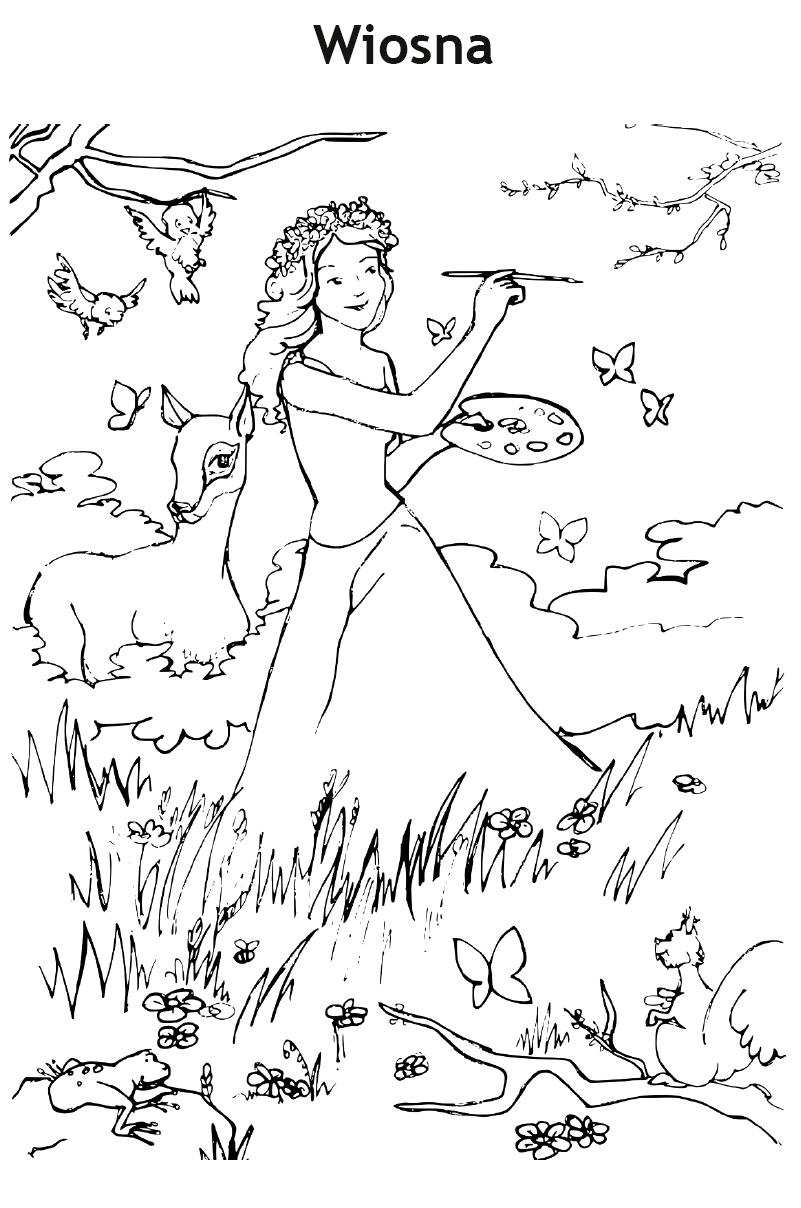 Temat:  Rozwijanie koordynacji wzrokowo słuchowej .Skopiuj poniższy  link w okno przeglądarki:https://www.youtube.com/watch?v=gy8jyGRUR-8Naucz się układu ruchowego z filmu.Rozwiąż ćwiczenia z obrazu: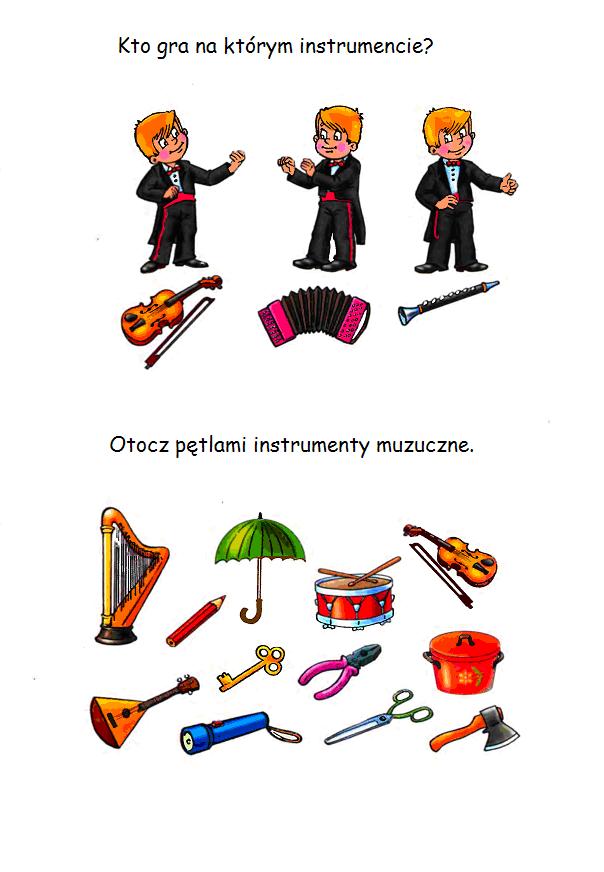 Z pomocą rodziców rozwiąż krzyżówkę muzyczną: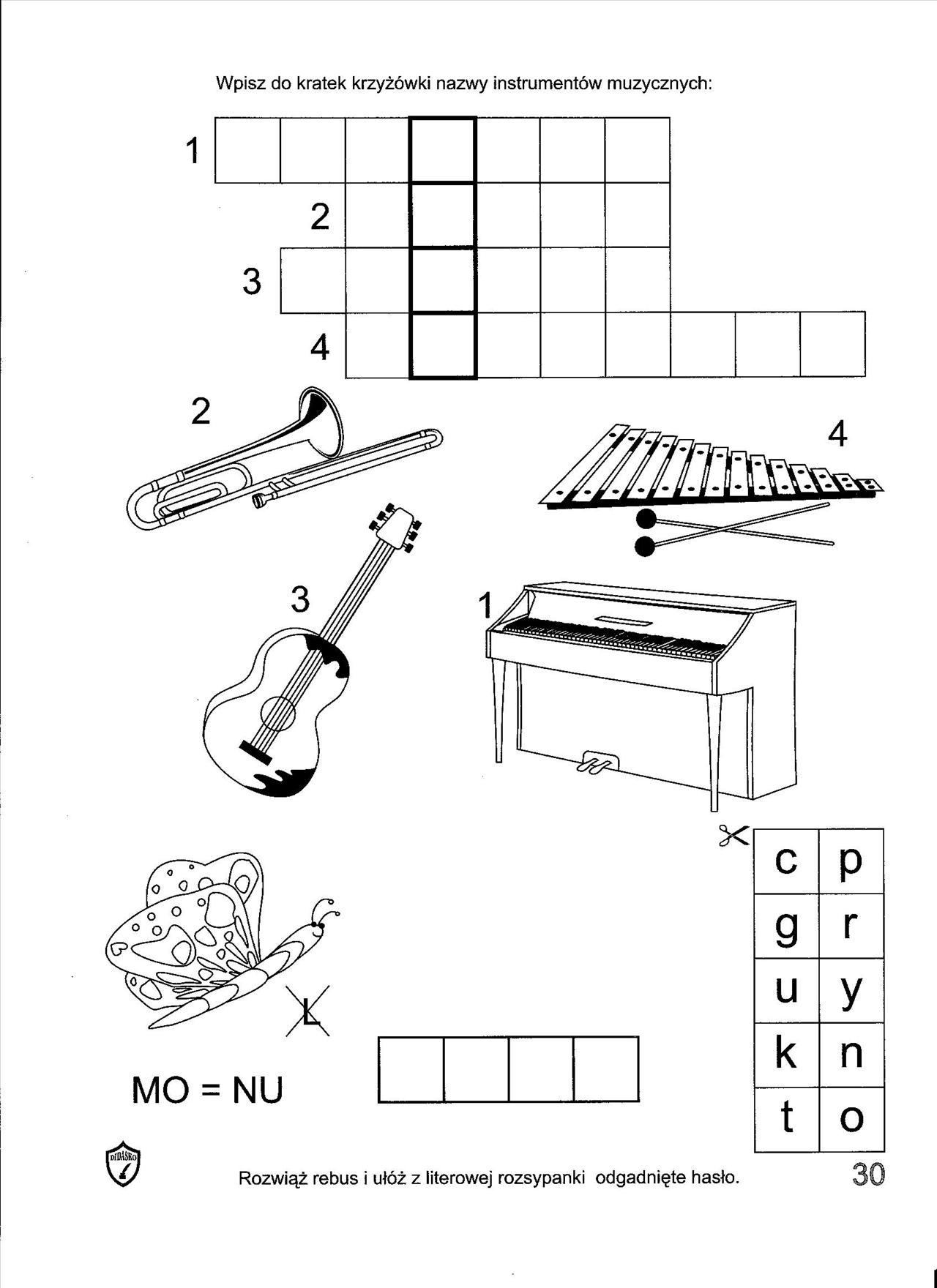 